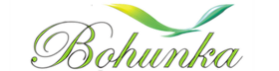 Zariadenie pre seniorov BohunkaUsmernenie  koronavírus V súvislosti so šíriacim ochorením  COVID-19 vedenie ZpS Bohunka v záujme ochrany klientov a zamestnancov vydala nasledovné opatrenia: Dňom 06.03.2020  vydaný zákaz návštev prijímateľov sociálnej službyDňom 16.03.2020 nie je dovolené prijímať od príbuzných klientov žiadne osobné veci, potraviny a pod.Akékoľvek informácie o poskytovaní sociálnej služieb, zdravotnom stave klientov poskytujeme telefonicky, alebo prostredníctvom elektronickej pošty. V prípade záujmu  nás kontaktujte  v pracovných dňoch v čase od 07.00 -15.00 hod.,  v odôvodnených prípadoch aj cez víkend na telefónnych číslach:0917 882 220  zdravotný úsek0917 682 462 riaditeľka0917 882 202 sociálny úseke-mail: bohunka@jaslovske-bohunice.skZariadenie pre seniorov Bohunka riadi a organizuje prevádzku na základe aktuálnych usmernení RUVZ, Ministerstva zdravotníctva SR a MPSVaR.   Vzhľadom na vyhlásenú mimoriadnu situáciu na území SR máme zostavený krízový tím a vypracovaný krízový  plán . Dôsledne dodržiavame preventívne hygienické opatrenia, vykonávame dezinfekciu, používame  osobné  ochranné  pomôcky.   V Jaslovských Bohuniciach 16.03.2020                                          PhDr. Martina Valková                                                                                                                        riaditeľka ZpS